Curriculum VitaeDr. Levente Dénes Since he entered the area of wood science and technology, Levente Denes has been fully devoted towards developing new and innovative wood-based products and processing technologies. With five years of industrial and twenty years of academic experience Levente Denes has been part of many important natural resources related research, curricula development and industrial projects. He specialized in wood composites, furniture design and manufacturing, and possesses a strong engineering background for converting the bioresources into value-added products. His current researches are oriented towards hardwood cross laminated timber, additive manufacturing of biomaterials, converting the underutilized, low grade Applachian hardwoods into sustainable value-added products.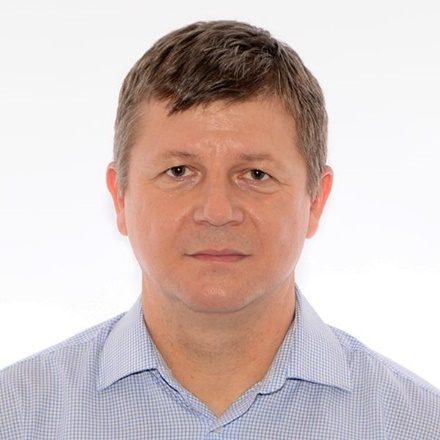 Levente Denes graduated from the Faculty of Wood Engineering, Transylvania University of Brasov, Romania and completed his PhD studies at the University of Sopron, Hungary. His thesis project described the development of a new structural wood composite product group from veneer waste using the design of experiments and response surface methodology. The study resulted in two patent application. Before joining the School of Natural Resources, West Virginia University as Associate Professor in Sustainable Biomaterials Dr. Denes worked as Associate Professor at the University of Sopron.He also served as Department Head of the Institute of Product Development and Manufacturing Technologies (2009-2013) and Associate Dean for Research and International Relations in the Faculty of Wood Engineering and Creative Industries, Sopron, Hungary (2015-2018). In the last two years he worked also as R&D&I Manager for the Transylvanian Furniture Cluster, Cluj-Napoca, Romania.Dr. Denes`s research interests are related to the sustainable utilization of wood and wood-based materials, product development, hybrid wood composites, furniture design and manufacturing technologies, and more recently the additive manufacturing technologies of biomaterials. He has co-authored over 100 scientific and technical publications, leaded or participated in several research projects in the wood science domain, filed six patent applications. In his new position he teaches subjects related to physical properties of wood, building materials and sustainable construction, wood machining and develops currently a new course in additive manufacturing of biomaterials.Dr. Denes`s professional and personal activities are governed by the slogan he formulated several years ago when he used to be the coordinator of the University of Sopron`s Industrial Design BSc and MSc programs: “The value is the measure,the measure is the value”Education and training: Education:	1999-2002: Ph.D. studies, Wood Processing program, Faculty of Wood Industry, University of West Hungary, Sopron, tutor: Prof. Dr. Zsolt Kovács University of West Hungary, Faculty of Wood Sciences	1994-1997: Master of Wood Sciences, major in Wood Technology, Transylvania University of Brasov, Faculty of Wood Industry, Romania	1991-1994: Bachelor of Wood Sciences, major in Wood Technology, Transylvania University of Brasov, Faculty of Wood Industry, Romania	1987-1991: Tamási Áron Gymnasium, Odorheiu-Secuiesc, RomaniaTrainings:2005, 2014 Sopron: Application rapporteur, University of West Hungary, Faculty of Economics 1998, Cluj Napoca, Romania: ISO 9000 Quality Management systems, quality professionals training, Romanian Association for Quality1995, Brasov: High efficiency Teams Organization, trainee: István Szakács, economic director of Dédász Co.1989-1990, Odorheiu-Secuiesc, wood carvingQualifications:	Wood Engineer, Major in Wood TechnologyDegrees:Habilitated Doctor, 2016 University of West HungaryDoctor of Philosophy in Material Sciences and Technologies, 2006 University of West Hungary Master of Science in Wood Engineering, 1997 Transylvania University of BrasovBachelor of Science in Wood Engineering, 1994 Transylvania University of BrasovAcademic Honors and Awards2023		IDEA Faculty Fellow, WVU2015		Honorable Mention Student Scientific Conference – national level2014		Zoltan Magyary- Scholarship of Excellence2012		Excellent Researcher – University of West Hungary2012		Honorable Mention Student Scientific Conference – faculty level2011		Honorable Mention Student Scientific Conference – national level1992-1994	National scholarshipInternational field trips:08.07.2008 – 07.06.2009: Visiting Professor, West Virginia Univ., Div. of Forestry & Natural Resources, USA08.15.2007.- 02.15.2008: Research Associate, West Virginia Univ., Div. of Forestry & Natural Resources, USA15.01.2007.- 15.05.2007: Post Doctoral Fellow, West Virginia University, Division of Forestry & Natural Resources, USA28.02.2002.- 02.07.2002: Research Scholar,  Research Challenge Grant Program: Veneer Strip Lumber (VSL), a new engineered wood product created from mill waste, West Virginia University, Division of Forestry & Natural Resources USA, supervisor: Dr. Láng Elemér, Associate ProfessorWork experience:2021 – pres.: Associate Professor in Sustainable Biomaterials, Davis College of Agriculture, Natural Resources and Design, West Virginia University2020 – 2021: R&D&I Director, Transylvania Furniture Cluster, Cluj-Napoca, Romania2018 – 2020: Project manager, Transylvania Furniture Cluster, Cluj-Napoca, Romania 2013 - 2021: Associate Professor, Institute of Wood Based Products and Technologies, Simonyi Karoly Faculty of Engineering, Wood Sciences and Applied Arts, University of West Hungary2008 – 2013: Associate Professor, Institute of Product Development and Technology, Faculty of Wood Sciences, University of West Hungary2005 – 2008: Assistant Professor, Institute of Product Development and Technology, Faculty of Wood Sciences, University of West Hungary2004 –2005: Assistant lecturer, Institute of Product Development and Technology, Faculty of Wood Sciences, University of West Hungary 2002 – 2004: Graduate Research Assistant, Institute of Product Development and Technology, Faculty of Wood Sciences, University of West Hungary 2002 – 2002: Research Assistant, Division of Forestry, West Virginia University, U.S.A.2001 – 2001: Quality Engineer, Swedwood Sopron Bútor Ltd., Sopron1997 – 1999: 	Furniture Design Engineer, S.C. FAMOS S:A., Furniture Manufacturing Company, RomaniaManagerial experience:2020 – 2021: R&D&I Director, Transylvania Furniture Cluster, Cluj-Napoca, Romania2015 – 2018: Associate Dean for Research and International Relations, Faculty of Wood Sciences, University of West Hungary2013 – 2018: Director, Natural Resources Research Center, University of West Hungary2013 – 2021: Head of Division, Central Testing Laboratory, Product Testing Division, UWH2012 – 2020: Program Coordinator, Industrial Design, University of West Hungary2011 – 2013: Associate Dean for Finance, Faculty of Wood Sciences, University of West Hungary2009 – 2013: Head of Department, Institute of Product Development and Technology, Faculty of Wood Sciences, University of West Hungary2005 – 2013: Deputy Director FAIMEI -Material and Product Testing Laboratory, University of West HungaryProfessional Affiliation:1994 - 1999	Hungarian Technical and Scientific Association from Transylvania, Division of Wood Industry, Member 2006 -		Scientific Association from Sopron, member2007 - 		Hungarian Academy of Science, General Assembly Member 2006 -		Scientific Association of Wood Industry member 2008	2009	Forest Products Society 2008 -		Society of Wood Science and Technology 2011 - 2012	Society of Wood Science and Technology, Visiting Scientist Committee Member2011 - 2012	Society of Wood Science and Technology, Membership Committee Member2002 - 2007	COST Action E29 - Innovative Timber and Composite Elements/ Components for Buildings – Management Committee Member2005 - 2010	COST Action E51 - Quality Control for Wood and Wood Products Management Committee Member2006 - 		COST Domain Committee member for Forests, their Products and Services, Wood Technology Expert2010 -	            Hungarian Standards Institution, Technical Committee Member, MSZT MB101 – Doors and windows2010 - 2015	Management Committee Member, Hungarian Furniture Association 2012 -	            Hungarian Standards Institution, Technical Committee President, MSZT MB501 – Furniture 2015 -        Society of Wood Science and Technology, Accreditation Committee Member2021 -         Forest Products SocietyLanguage Skills:	English, Romanian – fluent             Hungarian (native)Technical Skills:	Product development, wood and wood-based materials utilization and processing, process engineering, advanced manufacturing, additive manufacturing, rapid prototyping, quality assurance and management project management, statistical analysis, wood machiningDigital Skills:	AutoCad, Statistica, SolidWorks, Microsoft Office, Additive Manufacturing, TechScan, Design Skills:Creative thinking, sustainable product development, design methodologies, inventive problem solving, rapid prototyping, modeling, design for assembling and manufacturingSoft Skills:Complex problem solving, team work, creativity, strategic planning, responsibility, good writingCurses Taught:Research Activities: Previous Research Activities: 10/02/2023CodeCourse TitleCreditTermLevelFNRS245Residential Building Materials3FallUndergraduateFNRS360Forest Products Decision Making4Fall/odd yrs.UndergraduateFNRS333Wood Machining3Fall/even yrs.UndergraduateFNRS480Senior Projects 1, 50%2FallUndergraduateFNRS695Independent Study3FallGraduateFNRS797Research4FallGraduateFNRS340Physical Properties of Wood3SpringUndergraduateFNRS320Sustainable Construction3SpringUndergraduateFNRS480Senior Projects 2, 50%2SpringUndergraduateFNRS695Independent Study3SpringGraduateFNRS797Research4SpringGraduateCodeProject TitleDurationBudgetRole11075Commercializing Hardwood Cross-Laminated Timbers Through Innovative Design and Technology Transfer2023-2026$460,000PI11110A Path Towards Cost Effective Production of Hardwood CLT2023-2025$200,000PIDE-EE0010699Hardwood Cross Laminated Timbers for Energy Efficient Modular Homes2023-2024$1,500,000PI12845The Davis College Natural Resources Building2023-2025$100,000Co-PI2018-DG-11420004-119Producing CLT panels from Low Value Appalachian Hardwoods: Part 2, Demonstrating CLT Panel Production, Properties, and Use2018-2024$295,000Co-PIWV-19663-19Certifying Yellow-Poplar for use in commercial CLT panel manufacturing2019-2024$368,000Co-PIProject TitleCodeDurationBudgetRoleDevelopment of Lignocellulose Based Filaments for Additive Production Technologies, 3D Printing on Lignocellulosic BaseFSA-SKK/06201864,000 EURPrincipal investigatorDevelopment of an intelligent window systemFSA-SKK/08201861,500 EURPrincipal Investigator“QUALITAS” Quality Development of High Education in Sopron, Szombathely and TataEFOP 3.4.32017-20214,63M EURLeader of Workgroup 3, Internationalization at Faculty levelEnergy Efficient BuildingsTÁMOP 2.1.1/A2012-2014Subproject leader (Energy efficiency of windows)Utilization of black locust in upholsteryTÉT HU-GR2012-20146,600 EURPrincipal InvestigatorREuse&Redesign plus, product development from secondary raw materials and wasteAT-HU Crossborder cooperation program2012-201480,000 EURPrincipal InvestigatorUtilization of the thermally modified wood for new product developmentTÉT HU-China2011-201318,000 EURPrincipal InvestigatorTechnical and innovational background development of the regional economy growth TÁMOP 4.2.1/B2010-2012205,000 EURSubproject leader (Intelligent products development) Hybrid structural wood composites engineered from underutilized hardwood species combined with reformulated waste materials, Wood Utilization Research Project, West Virginia University, USAWood Utilization Program2008-200960,000 USDPrincipal InvestigatorHybrid structural wood composites engineered from underutilized hardwood species combined with reformulated waste materials, Wood Utilization Research Project, West Virginia University, USAWood Utilization Program2007-200860,000 USDResearch AssociateInnovation projectsErgonomic Analysis of Office WorkchairsLinea Furniture Ltd. 20127,000 EURPrincipal InvestigatorOffice furniture development based on new trendsGarzon Furniture Ltd. 20114,100 EURPrincipal InvestigatorLaboratory Furniture DevelopmentFalco Sopron Furniture Ltd. 20112,500 EURPrincipal InvestigatorTechnology development and kitchen furniture developmentDélity Furniture Ltd.20113,700 EURPrincipal InvestigatorDevelopment of windows used in historical buildings in order to enhance the indoor comfortROTO ELZETT Ltd. 20116,750 EURPrincipal InvestigatorInterior design of the bus station in KeszthelyZala Volán Privately Held Company201115,000 EURPrincipal Investigator